Consorzio 6 Toscana Sud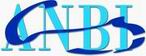 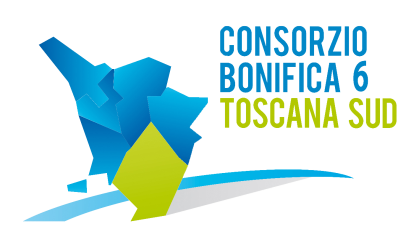 58100 GROSSETOViale Ximenes n. 3Tel. 0564.22189 Fax 0564.20819DECRETO DEL PRESIDENTE N. 216 DEL 18 DICEMBRE 2014____________________________L'anno duemilaquattordici il giorno 18 del mese di Dicembre alle ore 12.23 presso la sede del Consorzio in Grosseto, Viale Ximenes n. 3IL PRESIDENTEVista la L.R. 79 del 27.12.2012;Vista la deliberazione dell’assemblea consortile n°1, seduta n°1 del 25.02.2014 che ha eletto Presidente del Consorzio Fabio Bellacchi, Vicepresidente Mauro Ciani e la Deliberazione dell’ Assemblea Consortile n.4, seduta n.4 del 2.10.2014 che ha eletto terzo Membro dell’ ufficio di Presidenza Paolo Montemerani;Preso atto dell'insediamento dell'ufficio di presidenza, ai sensi dell'art.17 della L.R. 79/2012;xxxxxxxxxxxxConsiderato che gli eventi alluvionali del Novembre 2012 ed i successivi fenomeni di piena del Gennaio 2013 hanno ulteriormente aggravato la situazione delle erosioni spondali presenti sul Fiume Ombrone in località Cantinelle nel Comune di Campagnatico;Visto che i proprietari dei terreni interessati dai fenomeni di erosione hanno fatto pervenire numerose segnalazioni;Visto il Decreto del Commissario Straordinario del Consorzio Bonifica Grossetana n. 293 del 15.05.2013 di approvazione del progetto definitivo-esecutivo, denominato “Lotto n. 302 – Interventi su erosioni spondali del fiume Ombrone in loc. Cantinelle (Completamento) – Comune di Campagnatico”, dell’importo complessivo di 500.000,00 €;Visto il Decreto del Commissario Straordinario del Consorzio Bonifica Grossetana n. 323 del 15.07.2013 di approvazione della procedura negoziata senza previa pubblicazione di un bando di gara per l’appalto del lavoro di cui al Lotto n. 302, ai sensi dell'art. 57, c. 6 e 122, c. 7 del D. Lgs. 163/2006, che rimanda al Decreto del Commissario Straordinario del Consorzio Bonifica Grossetana n. 212 del 12.02.2013 per l’elenco delle ditte selezionate da invitare; Visto il Decreto del Commissario Straordinario del Consorzio Bonifica Grossetana n. 350 del 16.09.2013 di aggiudicazione definitiva di cui al Lotto 302 alla Ditta Edilbrizzi Srl, con sede legale in Grosseto Via Giordania 114, con offerta al ribasso pari al 27,808%;Vista il verbale di inizio e consegna dei lavori in urgenza in data 26.08.2013;Visto il verbale di sospensione dei lavori del 22.10.2013;Visto il verbale di ripresa dei lavori del 17.12.2013;Visto il verbale di sospensione dei lavori del 20.12.2013;Vista la necessità di redigere apposita variante, ai sensi dell’ art. 132 comma 1 lettera b) e c) del Dlgs n. 163/2006 e s.m.i.;Vista la Perizia Suppletiva e di Variante denominata “Perizia suppletiva e di variante - Lotto n. 302 – Interventi su erosioni spondali del fiume Ombrone in loc. Cantinelle (Completamento) – Comune di Campagnatico” dell’importo complessivo di Euro 438.537,51 redatta dall’Ufficio Tecnico del Consorzio Bonifica Grossetana in data 20.02.2014;Vista l’approvazione con Decreto del Presidente n° 8 del 14 Marzo 2014 della Perizia Suppletiva e di Variante denominata “Perizia suppletiva e di variante - Lotto n. 302 – Interventi su erosioni spondali del fiume Ombrone in loc. Cantinelle (Completamento) – Comune di Campagnatico”Considerato che il Direttore dei Lavori, Ing. Roberto Tasselli, ha proceduto il giorno 14.09.2014 ad effettuare la ricognizione delle opere eseguite ed alla revisione tecnico contabile dei lavori, certificando che le opere di cui al LOTTO 302/II sono state regolarmente eseguite ed in data 28.11.2014 è stato redatto il Certificato di Regolare Esecuzione;Viste le vigenti disposizioni di cui al Dlgs 163/2006 e del D.P.R. n° 207/2011 in materia di lavori pubblici;Preso atto del parere favorevole del Revisore Unico dei conti;Preso atto del parere del Responsabile del Procedimento e del Direttore Generale sul procedimento tecnico - amministrativo in oggetto;Preso atto del parere favorevole dell’Ufficio di Presidenza;D E C R E T Adi approvare il Certificato di Regolare Esecuzione dei lavori previsti nel progetto di perizia suppletiva e di variante denominata “Perizia suppletiva e di variante - Lotto n. 302/II – Interventi su erosioni spondali del fiume Ombrone in loc. Cantinelle (Completamento) – Comune di Campagnatico” per l’importo dei lavori complessivo di € 347.159,09 come risulta dallo Stato Finale dei Lavori;di trasmettere il Certificato in oggetto alla Regione Toscana la documentazione dei lavori in oggetto per gli adempimenti di competenza;di dichiarare il presente decreto immediatamente eseguibile, prevedendo la pubblicazione sui siti internet del Consorzio.IL PRESIDENTE (Fabio Bellacchi)